Fig.S1 Decision tree basic model structure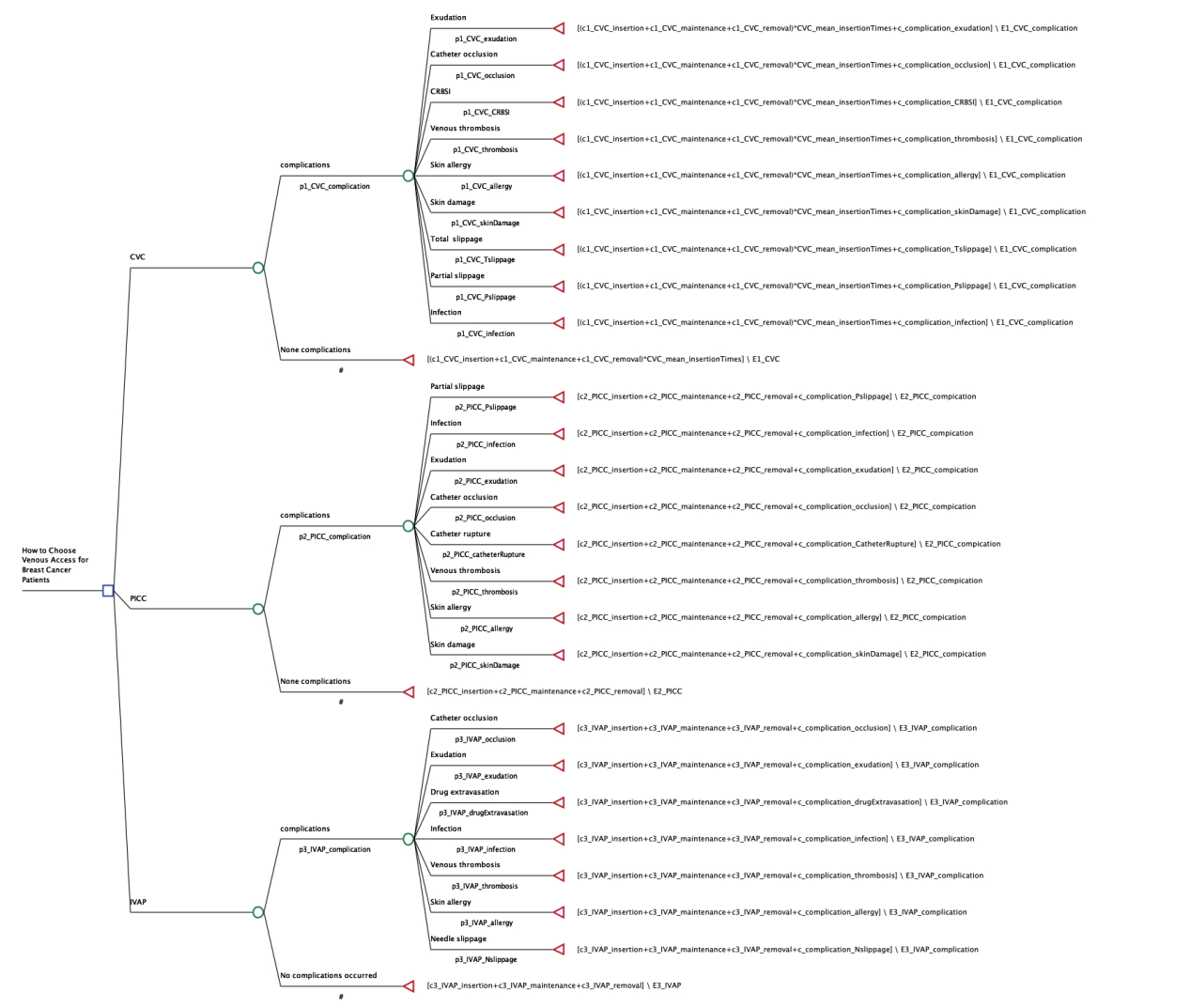 Fig.S2 Survival curves for three vascular accesses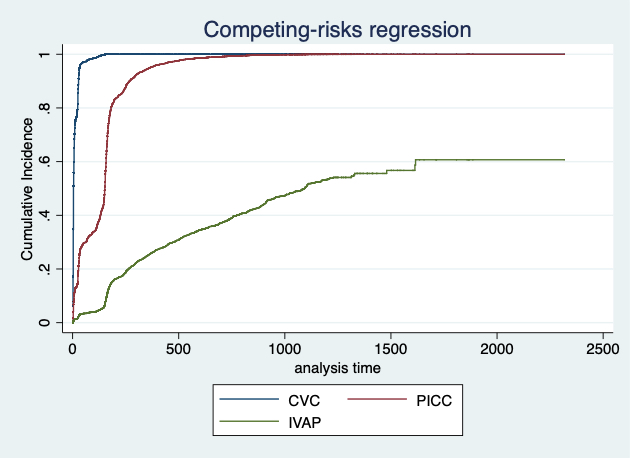 Fig.S3 Cost-effectiveness analysis for CVC、PICC and IVAP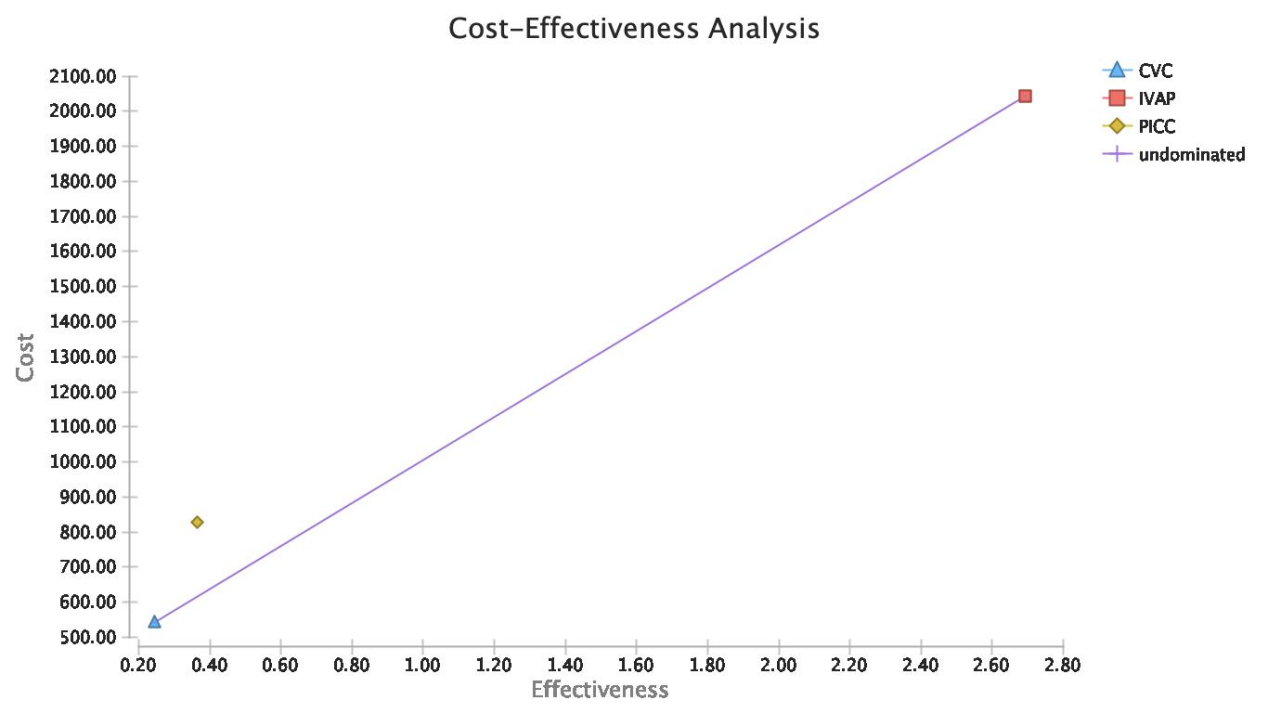 Fig.S4 Scatterplot of probability sensitivity analysis 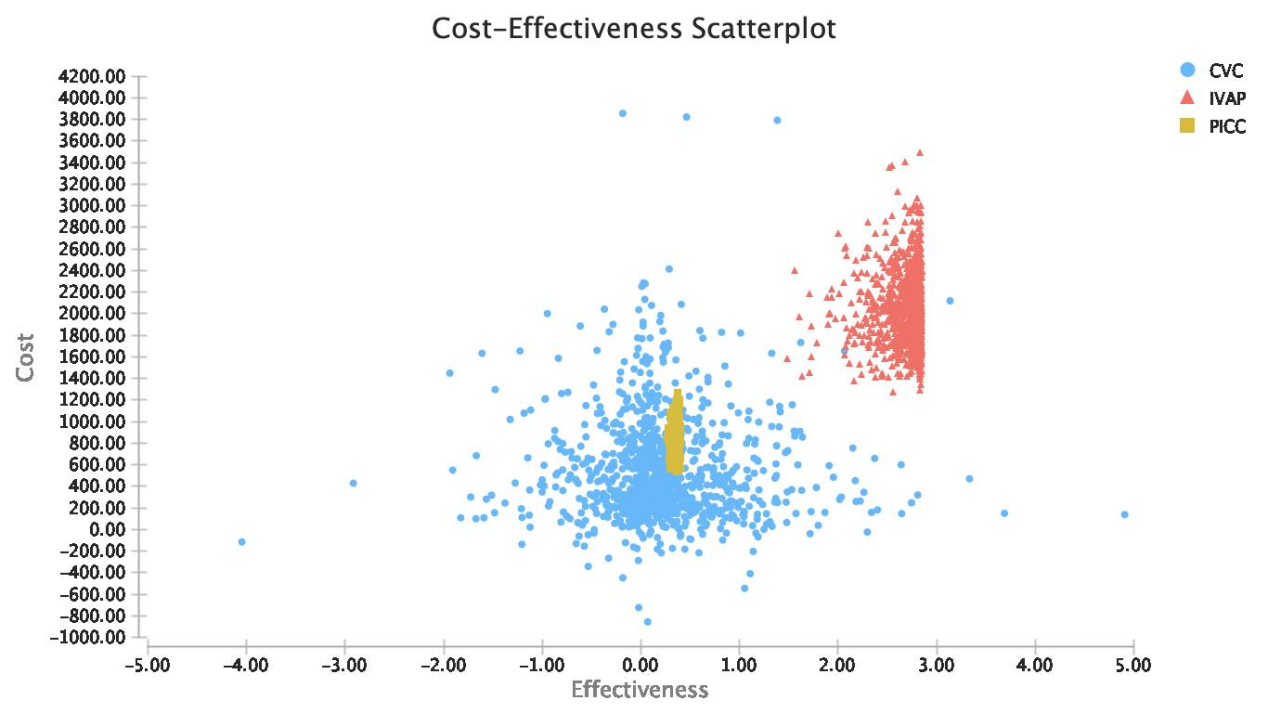 Fig.S5 Histogram of probability sensitivity analysis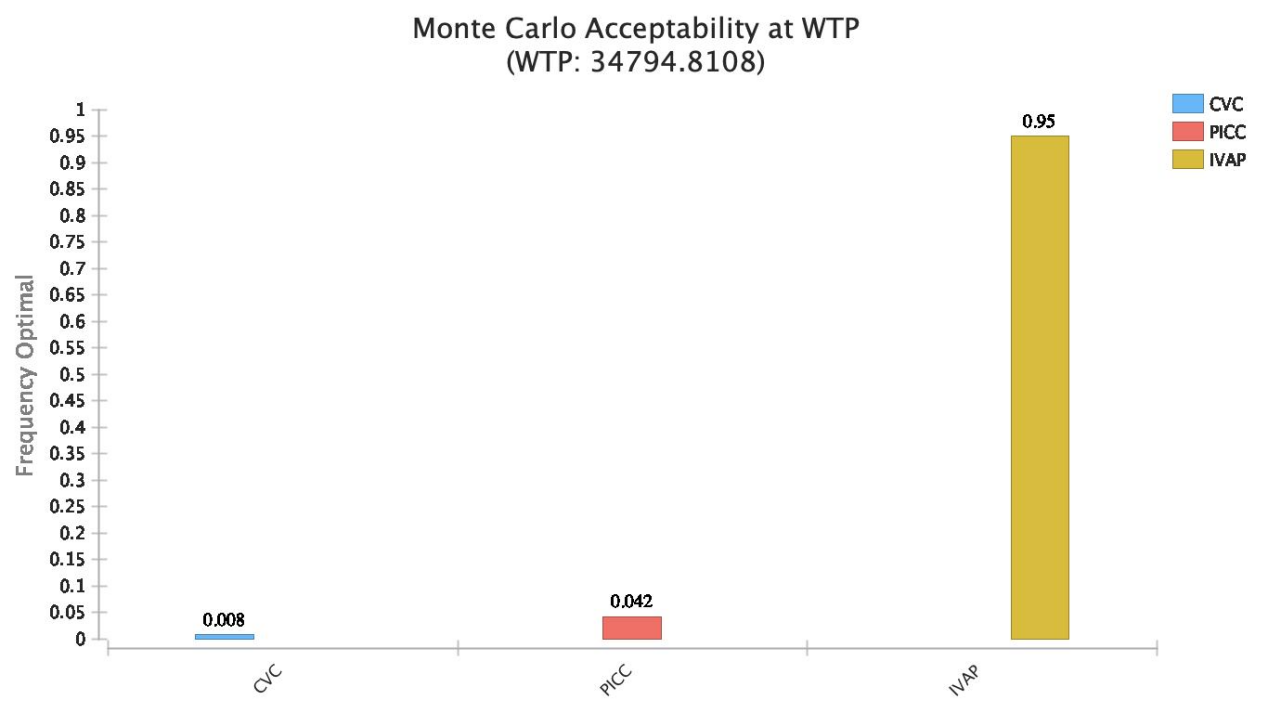 